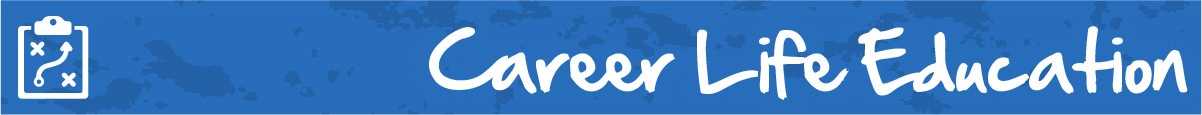 M4 Lesson 2: Interview Skills AssignmentCore Competencies:Big Ideas:Career-life decisions are influenced by internal and external factors, including local and global trends.
Curricular Competencies:Communicate with the intent to highlight personal strengths, talents, accomplishments and abilitiesExplore and reflect on career-life roles, personal growth, and initial planning for preferred career-life pathwaysIdentify career-life challenges and opportunities, and generate and apply strategiesIn this assignment, students will learn the basics of interviewing skills, taking the opportunity to craft responses to common interview questions.For Students:Assignment:Career Life Education - Practice Interview AssignmentAnswer the following questions as if you were in a job interview.  Make your answers detailed enough that a potential employer will get an idea of who you are, and why they should hire you. Be sure to have the employer in mind when you are responding. What can you share about yourself that will connect your skills and strengths to the responsibilities of the job? Continue to make those direct connections while demonstrating how you would be a good fit and blend with their company. Help to focus your answers by finding a specific job to apply for and, if possible, putting a link to it below.THE INTERVIEW Name of Employer:Link to job from posting (if found online):Job title you are applying for:  Tell me about yourself. (Connect what you say back to the job you are applying for.)What is your greatest strength? Be specific and provide an example to support your thinking.What skills, or special talents, will you bring to our company? Be specific and provide an example to support your thinking.Can you describe a situation in your past where you learned from a mistake? (Think about the employer in mind here and connect what you have learned to the potential job opportunity.)Is there anything you would like to improve about yourself? What is the most important thing you are looking for in a job? What career, or educational goals, do you have for after High School?What kinds of thing motivate you? Be specific and provide an example. What are several reasons why you would like to work for us? (Why are you interested in working for this company specifically? Why not another company in the same field?)Why should our company hire you?  Assessment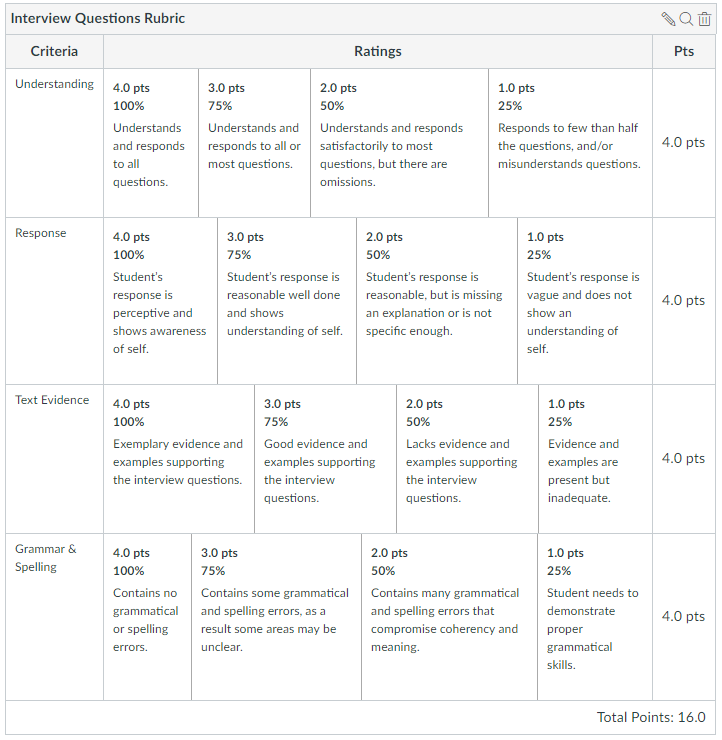 CommunicationThinkingPersonal & Social